平成31年1月吉日介護支援専門員会員等　各位石川県介護支援専門員協会	 (　公　印　略　)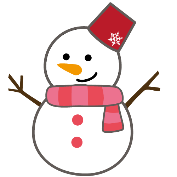 金沢支部長　竹林　典康平成30年度　第3回　金沢支部研修会時下　ますますご健勝のこととお喜び申し上げます。さて、石川県介護支援専門員協会金沢支部では第3回研修会を下記の通り　　　開催いたします。介護支援専門員は地域包括ケアシステムの中心的役割として、その能力の発揮を、さらに求められているところです。そこで今回、一般社団法人 日本ケアマネジメント学会 副理事長である　白木裕子先生をお招きし、『今後の地域包括ケアシステムにおける介護支援専門員の役割を考える』をテーマに、講義と事例を通して知識を深めていきたいと思います。ご多忙とは存じますが、多くの皆様の参加を心よりお待ち申し上げております。記●日時：　　平成30年2月16日（土）13：30～17：00  (受付 13：00～)●場所：　　石川県地場産業振興センター本館3階　第4研修室石川県金沢市鞍月2丁目20番地TEL076-268-2010●テーマ：　「地域包括ケアシステムにおける介護支援専門員の役割を考える」●講師：　　 株式会社フジケア　取締役社長　事業部長　白木裕子氏●講師プロフィール一般社団法人日本 ケアマネジメント学会 副理事長、一般社団法人日本介護支専門員協会理事として介護支援専門員の発展に寄与するとともに、NPO法人ケアマネット21 代表理事、認定ケアマネジャーの会 会長を兼任し、介護支援専門員の育成に尽力される。平成26年6月「日本ケアマネジメント学会in北九州」の大会長として　開催にも携わる。同年、公益社団法人杉浦記念財団より「地域医療振興賞」を受賞される。『ケアマネジャー＠ケアマネジャー実践マニュアル（中央法規出版：単著書）』をはじめ、その他多くの執筆活動もされており、共著多数である。●定員：　　60名　※定員を超えた場合、先着順にてお断りの連絡をさせて　　　　　　　　　　　頂く場合がございます。ご了承ください。●参加費：どなたでも無料でご参加いただけます。　　　　　※本研修は「介護と医療の連携実践研修」の対象になりますので、どなたでも無料でご参加いただけます。※受講証明書は発行いたしますが、当日受領し忘れたことによる発行・再発行は    いたしませんので、ご承知おきください。◆◇◆◇◆◇◆◇◆◇◆◇◆◇◆参加申込書◆◇◆◇◆◇◆◇◆◇◆◇◆◇◆平成30年度　第3回　金沢支部研修会●申し込み方法：下記申込書に記入の上、FAXでお申し込みください。お申し込み先：　あおいとりケアサービス　内　担当　関本FAX　２４７－５０１３〆切　平成 31 年 2 月 9 日必着氏名所属連絡先経験年数備考ﾌﾘｶﾞナ　　　　　　　　職場･自宅･携帯　　　　年受講証明書要（　　）会員・非会員氏名所属連絡先経験年数備考ﾌﾘｶﾞナ　　　　　　　　職場･自宅･携帯　　　　年受講証明書要（　　）会員・非会員氏名所属連絡先経験年数備考ﾌﾘｶﾞナ　　　　　　　　職場･自宅･携帯　　　　年受講証明書要（　　）会員・非会員